BHUBANANANDA ODISHA SCHOOL OF ENGINEERING, CUTTACK DEPARTMENT OF CIVIL ENGINEERING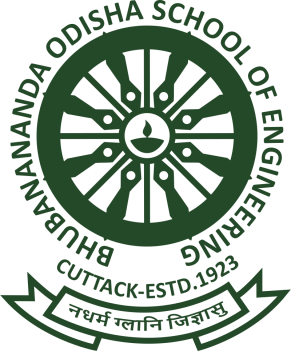 LESSON PLANSUBJECT: BUILDING MATERIAL & CONSTRUCTION TECHNOLOGY (TH 5)ACCADEMIC SESSION: 2021-22FACULTY: Mrs. MALABIKA PATRASEMESTER: 3 RD SEC: BSd/-H O D (Civil Engg.)Discipline: Civil EngineeringSemester: 3rd “C”Semester: 3rd “C”Name of Teaching Faculty:Mrs. MALABIKA PATRASubject: Building Material & Construction TechnologyNo. of Days / week class allotted: 05 period per week ( Mon -- 1 Period, Tue and Thu – 2 Periods each)No. of Days / week class allotted: 05 period per week ( Mon -- 1 Period, Tue and Thu – 2 Periods each)Semester From Date : 01-10-2021 To Date 08-01-2022No. of Weeks: 13Week DateNo. of  periods availableTopics to be covered1ST04/10/202111 Stone1.1 Classification of rock, uses of stone, natural bed of stone, 1ST05/10/202121.2 Qualities of good building stone1.3 Dressing of stone1ST07/10/202121.4 Characteristics of different types of stone and their uses2 Bricks                            2.1 Brick earth -its composition2ND21/10/202122.2 Brick making – Preparation of brick earth, MouldingDrying, Burning in kilns (continuous Process)3RD25/10/202112.3 Classification of bricks, size of traditional and modular bricks,3RD26/10/212Qualities of good building bricks3 Cement, Mortar and Concrete                            3.1 Cement: Types of cements, Properties of cements, Manufacturing of cement3RD28/10/2123.2 Importance and application of blended cement with fly ash and blast furnace slag.3.3 Mortar: Definition and types of mortar3.4 Sources and classification of sand, Bulking of sand4TH01/11/20211Monthly Class Test4TH02/11/2123.5 Use of gravel, morrum and fly ash as different building material3.6 Concrete: Definition and composition- Water cement ratio, Workability5TH08/11/211mechanical properties and grading of aggregates, mixing, placing, compacting and curing of concrete5TH09/11/212Part - B1 Introduction1.1Buildings and classification of buildings based on occupancy 1.2 Different components of a building.1.3Site investigation – objectives, site reconnaissance and explorations.5TH11/11/2122 Foundations2.1 Concept of foundation and its purpose                  2.2 Types of foundations – shallow and deep2.3 Shallow foundation-constructional details of : Spread foundations for walls, thumb rules for depth and width of foundation and thickness of concrete block6TH15/11/2112.4 Deep foundations: Pile foundations-their suitability,6TH16/11/20212Classification of piles based on materials, function and method of installation.4 Other Construction Materials4.1 Timber: Classification and Structure of timber6TH18/11/202124.2 Seasoning of timber – Importance4.3 Characteristics of good timber7TH22/11/202114.4 Clay products and refractory materials – Definition and Classification7TH23/11/202124.5 Properties and uses of refractory materials- tiles, terracotta, porcelain glazing4.6 Iron and Steel: Uses of cast iron, wrought iron, mild steel and tor steel7TH25/11/202125 Surface Protective Materials          5.1Composition of Paints, enamels, varnishes5.2Types and uses of surface protective materials like Paints, Enamels,8TH29 /11/20211Monthly Class test8TH30 /11/20212Types and uses of surface protective materials Varnishes, Distempers, Emulsion, French polish and Wax Polish3 Walls & Masonry Works :3.1 Purpose of walls3.2 Classification of walls – load bearing, non-load bearing walls, retaining walls.8TH02 /12/20212Internal Assessment9TH06/12/20211 3.3 Classification of walls as per materials of construction: brick, stone, reinforced brick, reinforced concrete, precast, hollow and solid concrete block and composite masonry walls (Concept Only).9TH07/12/202123.4 Partition Walls : Suitability and uses of brick and wooden partition walls3.5 Brick masonry: Definition of different terms.3.6 Bond – meaning and necessity: English bond for 1and 1-1/2 Brick thick walls. T, X and right angled corner junctions. Thickness for 1and 1-1/2 brick square pillars in English bond9TH09 /12/202123.7 Stone Masonry 3.8 Glossary of terms –String course, corbel, cornice, block-in-course, grouting, mouldings, templates, throating, through stones, parapet, coping, pilaster and buttress.4 Doors, Windows And Lintels  4.1 Glossary of terms used in doors and windows10TH13/12/202114.2 Doors – different types of doors10TH14/12/202124.3 Windows – different types of windows 4.4  Purpose of use of arches and lintels .10TH16/12/202125 Floors, Roofs and Stairs5.1 Floors: Glossary of terms ,Types of floor finishes – cast-in-situ, concrete flooring(monolithic, bonded), terrazzo tile flooring, cast in situ Terrazzo flooring, timber flooring (Concept only) 5.2  Roofs: Glossary of terms, Types of roofs, concept and function of flat, pitched, hipped and Sloped roof11TH20 /12/20211  5.3 Stairs: Glossary of terms; Stair case, winder, landing, stringer, newel, baluster, rise, tread, width of stair case, hand rail, nosing, head room, mumty room11TH21 /12/202125.4 Various types of stair case – straight flight, dog legged, open well, quarter turn, half turn (newel and geometrical stairs), bifurcated stair, spiral stair, cantilever stair, tread riser stair.11TH23/12/202126 Protective, Decorative Finishes, Damp and Termite Proofing 6.1  Plastering – purpose – Types of plastering, Types of plaster  finishes – Grit finish, rough cast, smooth cast, sand faced, pebble dash, acoustic plastering and plain plaster etc.12TH27 /12/20211Monthly Class test12TH28/12/202126.2   Proportion of mortars used for different plasters, preparation of mortars, techniques of plastering and curing.6.3   Pointing – purpose –Types of pointing12TH30/12/202126.4   Painting – objectives – method of painting new and old wall surfaces, wood surface and metal surfaces – powder coating and spray painting on metal surfaces.  6.5  White washing – Colour washing – Distempering – internal and external walls6.6  Damp and Termite proofing – Materials and Methods.7 Green Buildings, Energy Management and Energy Audit Of Buildings & Project13TH03/01/202217.1  Concept of green building                              7.2  Introduction to Energy Management and Energy Audit of Buildings.            7.3  Aims of energy management of buildings13TH04 /01/20222Revision of syllabus13TH06 /01/20222Previous Year Questions Discussion